Агрегатные состояния вещества. Обобщение темы «Строение вещества»На этом уроке Вы узнаете:Основные свойствами трёх агрегатных состояний вещества: газообразного, жидкого и твёрдого.Как объяснять свойства различных агрегатных состояний вещества на основе особенностей их внутреннего строения.Ключевые словаАгрегатные состояния вещества, газ, жидкость, твёрдое тело.Основное содержание урокаВещества могут находиться в трёх агрегатных состояниях: в твёрдом, жидком и газообразном. Газы не имеют собственной формы и постоянного объёма. Они принимают форму сосуда и полностью заполняют предоставленный им объём.Расстояние между молекулами газа намного больше размеров самих молекул. Молекулы газа беспорядочно движутся во всех направлениях, почти не притягиваясь друг к другу.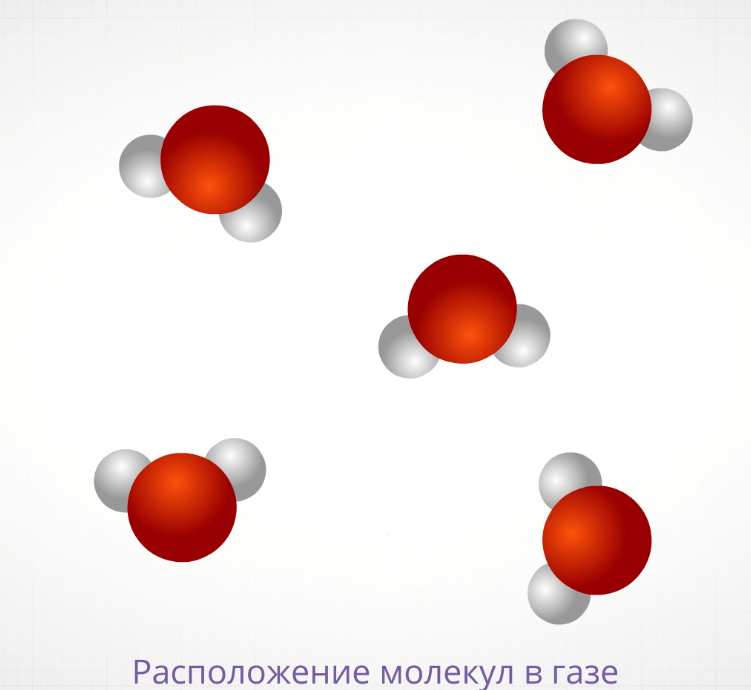 Жидкость при заданной температуре занимает фиксированный объём и принимает форму заполняемого сосуда. 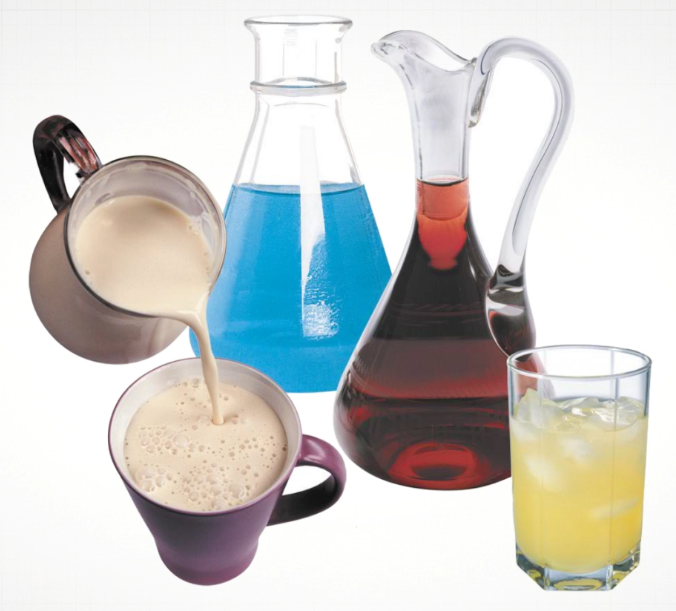 Основное свойство жидкости – текучесть. Расстояние между молекулами жидкости меньше размеров самих молекул. Силы притяжения между ними более заметны.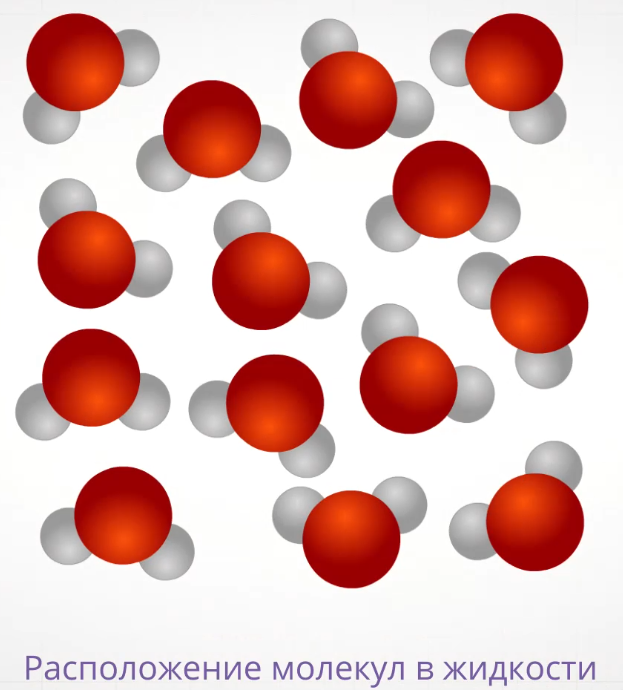 Твёрдые тела сохраняют свою форму и объём.Молекулы или атомы в твёрдом теле находятся очень близко друг к другу.Молекулы или атомы твёрдых тел колеблются около некоторого положения равновесия и не могут далеко переместиться от него.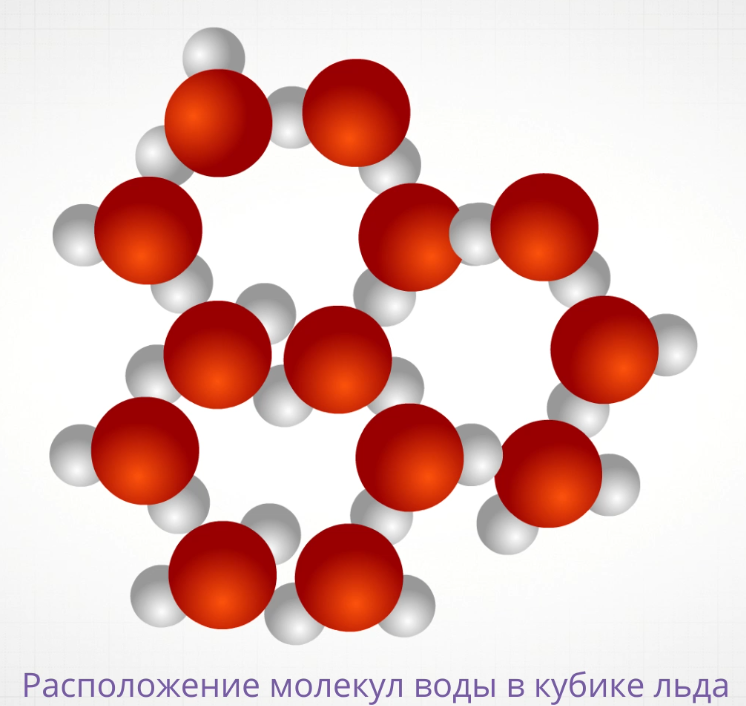 В кристаллических телах атомы расположены в определённом порядке, образуя кристаллическую решётку.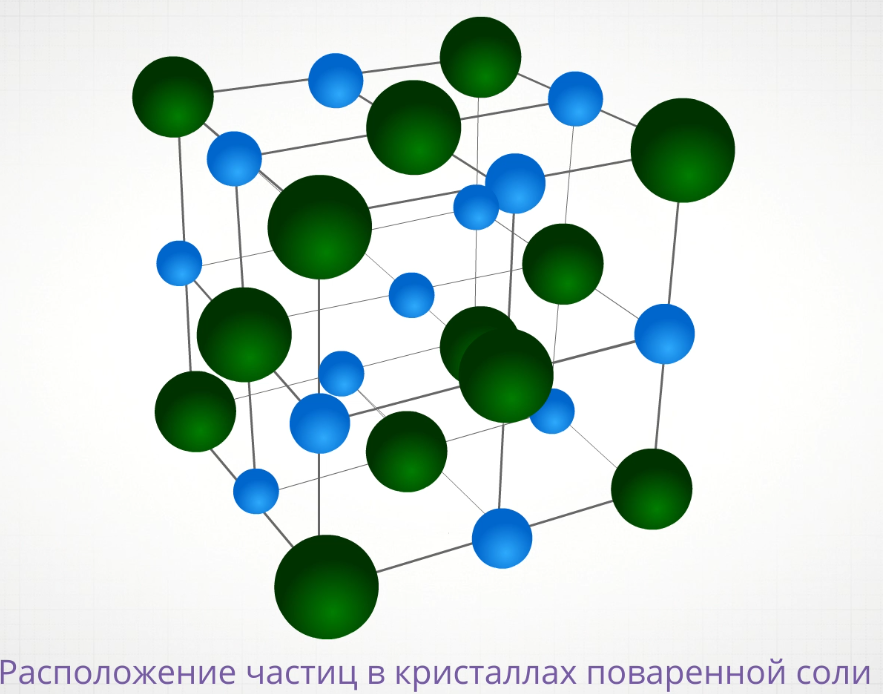 Разбор типового тренировочного заданияВ отличии от жидкости газ при воздействии на него:сохраняет и форму, и объёмне сохраняет форму и не сохраняет объёмне сохраняет объём, хотя и сохраняет формуне сохраняет форму, хотя и сохраняет объёмОтвет: не сохраняет форму и не сохраняет объём.Разбор типового контрольного заданияВ отличии от жидкости твёрдое тело при воздействии на него:сохраняет и форму, и объёмне сохраняет форму и не сохраняет объёмне сохраняет объём, хотя и сохраняет формуне сохраняет форму, хотя и сохраняет объёмОтвет: сохраняет и форму, и объём.